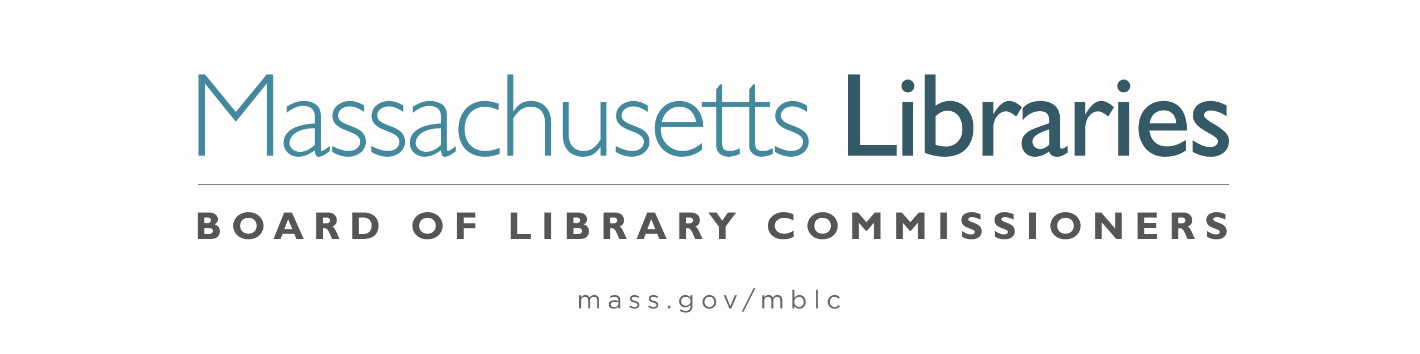 Welcome.  Thank you for attending this meeting of the Massachusetts Board of Library Commissioners.  Please remember that as part of the meeting agenda there is a time at the end of the meeting for public comment.  Should you wish to address the Board during a particular item, please wait to be recognized by the chair.Note: Agenda may include items not reasonably expected 48 hours before the meeting.Thursday, December 17, 2020  1:00 P.M.Zoom Meetinghttps://us02web.zoom.us/j/84317795517?pwd=VzRMUGJUZGxwUlF1RnpkRlhVdjJ3Zz09Meeting ID: 843 1779 5517 ∙ Passcode: 340632Dial in number: (646) 558-8656/ Meeting ID: 843 1779 5517Agenda- Special MeetingCall to OrderRoll Call Speaker:	Mary Ann Cluggish, ChairDiscussion and consideration of the MBLC’s Strategic Plan 2021-2025 (ACTION) Speaker:	Abby Straus, Consultant, Maverick & Boutique Mary Ann Cluggish, Chair		James M. Lonergan, DirectorAdjournment 		Mary Ann Cluggish, Chair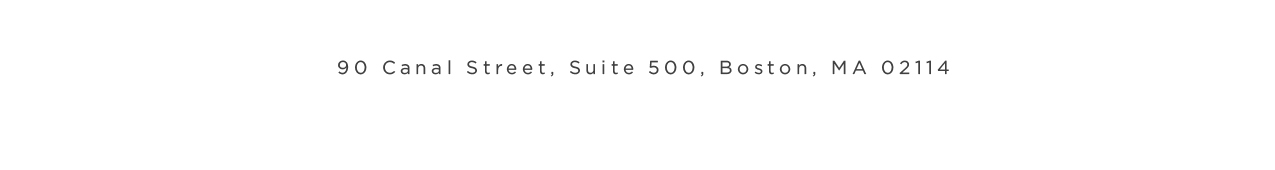 Legislative Report